OUR RESEARCH Travel Award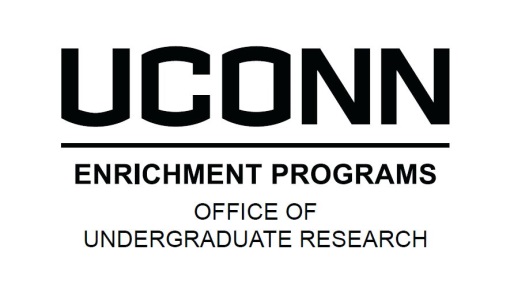 2021-22 BUDGET WORKSHEETINSTRUCTIONS: List your travel expenses below, making sure that listed costs are as accurate as possible. Allowable expenses include airfare, train fare, bus fare, mileage, lodging, meals, entrance fees (museums, etc.), transportation to/from airport/train station, transportation to/from research site, and health insurance (if international travel), as allowable by University policy. Contact our@uconn.edu with questions about allowable expenses.Meal expenses must be based on the applicable M&IE per diem rate in the destination city/state; deduct any meals received using the M&IE breakdown.   If your travel plans include driving a privately owned car, your mileage expenses must be based on the current business mileage rate listed by the IRS here for the distance you are traveling and NOT an estimate of fuel costs.List all travel expenses on this form, even if they exceed the $500 limit of the award.EXAMPLES:BUDGET REQUESTYOUR NAME: YOUR STUDENT ADMIN #: DATE: Category/ItemExplanationQuantityCost/UnitAmountAirfareRound trip, Hartford (BDL) to Chicago (ORD). Depart AA5548, return AA1361.1$375$375LodgingChicago Marriott Downtown3 nights$150/night$450Category/ItemExplanationQuantityCost/UnitAmountTOTAL TRAVEL COSTS  TOTAL TRAVEL COSTS  TOTAL TRAVEL COSTS  TOTAL TRAVEL COSTS  